¿Cómo es que los musulmanes tratan a los ancianos?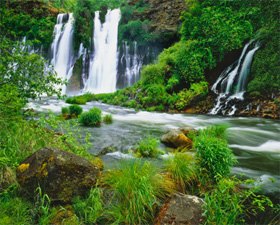 En el mundo islámico, uno raramente encuentra asilos o instituciones destinadas al cuidado de los ancianos.  El esfuerzo de cuidar a los padres en esta dificilísima etapa de su vida es considerado un honor, una bendición y una oportunidad de crecimiento espiritual muy grande.  En el Islam, no es suficiente que tan solo oremos por nuestros padres, sino que debemos tratarlos con una ilimitada compasión, recordando que cuando éramos unos niños desvalidos ellos nos prefirieron a si mismos.  Las madres son particularmente honradas.  Cuando los padres musulmanes alcanzan la senilidad, son tratados con misericordia, gentileza y desprendimiento.En el Islam, el servir a los padres es una obligación que viene después de la oración, y es derecho de los mismos el esperarla de los hijos.  Es considerado despreciable el expresar cualquier forma de irritación cuando, sin que sea falta de ellos mismos, los ancianos se ponen difíciles.Dios dice:« Tu Señor ha ordenado que adoréis sino a Él y que seáis benévolos con vuestros padres.  Si uno de ellos o ambos llegan a la vejez, no seáis insolentes con ellos y ni siquiera les digáis: ¡Uf!  Y háblales con dulzura y respeto.  Trátales con humildad y clemencia, y ruega: ¡Oh, Señor mío!  Ten misericordia de ellos como ellos la tuvieron conmigo cuando me educaron siendo pequeño. » (Corán 17:23-24)